	LAPSI- JA PERHEPALVELUIDEN PALVELUOHJAUKSEN			TOIMINTAOHJEET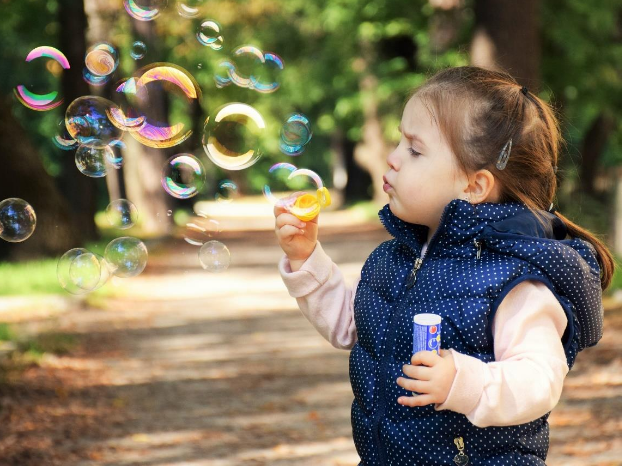 1.Kun perheessä syntyy tuen tarve, voivat vanhemmat tai lapsi-ja perhepalveluiden toimijat ottaayhteyttä palveluohjaajaan. Voit ottaa yhteyden palveluohjaajaan, kun olet saanut perheeltä luvankeskustella heidän asiastaan palveluohjaajan kanssa. Käy tarkentava keskustelu perheen kanssa,jotta saat käsityksen perheen elämäntilanteesta ja arjen sujuvuudesta.2.Ehdota perheelle yhteistä neuvottelua ja sopikaa yhdessä, ketkä voisivat olla tueksi perheelle ja osallistuvat neuvotteluun. Mukaan voidaan kutsua toimijoita esim. perheen lähipiiristä, kunnantyöntekijöistä tai päivähoidosta/koulusta tarpeen mukaan. Pyritään pitämään osallistujamäärä pienenä. Mukaan kutsutaan sellaiset toimijat, jotka voivat konkreettisesti tehdä jotain lähiviikkojen aikana.                                 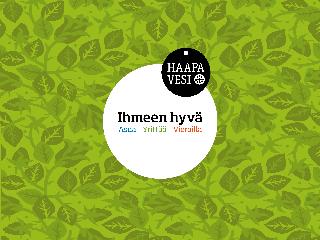 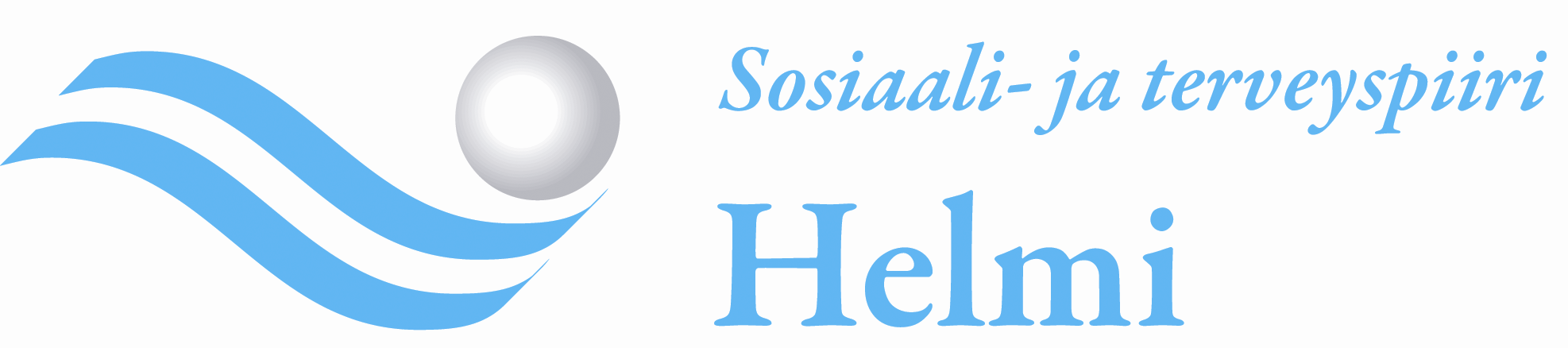 3.a) Yhteydenottopyyntö palveluohjaustiimiin ensisijaisesti sähköpostitsepalveluohjaus@haapavesi.fi Jätä sähköpostitse vain yhteydenottopyyntö. Tietoturvasyistä eilähetetä asiakkaan henkilötietoja. Palveluohjaaja ottaa yhteyttä sähköpostin lähettäjään.b) Tarvittaessa voit ottaa yhteyttä puhelimitse palveluohjaajaan p. 044 7591 486, puhelinaika ma 8:30-10, ti 8-8:45, to 12-13.4. Keskustellessasi palveluohjaajan kanssa, tarvitaan seuraavia tietoja:- Varmistetaan, että perheeltä on lupa keskustelulle- Asiakkaan, myös huoltajan, yhteystiedot- Asia, joka aiheuttaa tuen tarvetta- Ketä verkostoon kuuluu (lähiverkosto ja ammattilaiset)- Mitä tukitoimia on käytössä5.Palveluohjaaja ottaa vastuun asian eteenpäin viemisestä. Hän ottaa yhteyttä perheeseen ja tarvittaessa kutsuu asian hoitamisen kannalta merkitykselliset henkilöt mukaan neuvotteluun.6.Neuvottelu: Tervetulotoivotusten ja esittäytymisten jälkeen neuvottelussa autetaan perhettä kuvaamaan heidän tuen tarpeensa. Käydään tarkentavaa keskustelua ja lopuksi kirjataan ylös mitä ja milloin neuvotteluun osallistujat tekevät perheen toimivan arjen tueksi lähiviikkojen aikana. Teoilla pyritään ratkaisemaan perheen elämässä olevia ongelmia ja erityisesti tukemaan arjessa jo toimivia asioita eli vahvuuksia. Kirjaamisvastuu on sillä työntekijällä, joka ensimmäisessä neuvottelussa määrittyy omatyöntekijäksi.7.Neuvottelun lopuksi sovitaan aina vähintään yksi seurantaneuvottelu. Tällä varmistetaan se, että perhe saa tarvitsemansa tuen. Tilanteissa, joissa tuen tarve on ilmeinen ja pidempiaikainen, aikataulutetaan seurantaneuvottelut lähikuukausiksi eteenpäin. Tärkeintä on varmistaa, että suunniteltu apu todella auttaa perhettä. Seuraavissa neuvotteluissa opitaan tehdystä työstä, tehdään lisää sitä, mikä auttaa ja muutetaan tarvittaessa työskentelytapoja sekä kokoonpanoja tarkoituksen mukaiseksi.Kiireellisissä tilanteissa tulee ottaa yhteyttä suoraan asianomaiseen palveluntarjoajaan,esimerkiksi terveydenhuollon päivystykseen tai lastensuojeluun/sosiaalipäivystykseen nro. 112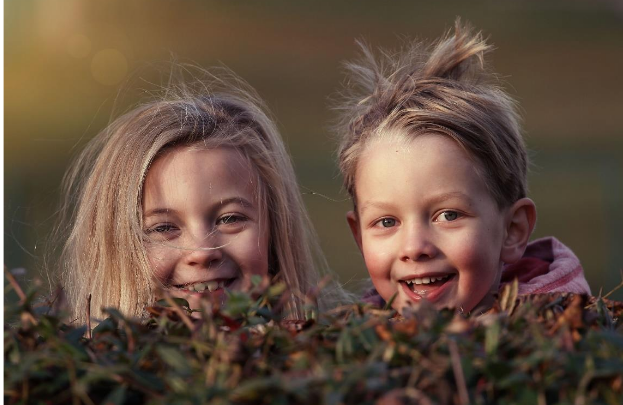 .Haapavedellä toimii kaksi palveluohjaajaa, joiden tehtävänä on järjestää seudun lapsille japerheille apua ja tukea. Apu ja tuki räätälöidään perheen ja lapsen tarpeen mukaan.Avun ja tuen järjestäjinä voivat olla sosiaali- ja terveyspalveluiden tuottajat, kolmannensektorin toimijat, vapaaehtoistoimijat tai esimerkiksi perheen läheiset/sukulaiset/muuverkosto. Palveluohjaajien tehtävänä on toimia konsultatiivisena tukena ja apuna niillekunnantoimijoille, jotka kohtaavat työssään lapsia ja perheitä.Yhteistyökumppaneilta toivotaan, että mahdollinen yhteinen tapaaminen/ neuvotteluon valmisteltu Lapset Puheeksi keskustelun pohjalta sopimalla perheen kanssa mm.keskustelun aiheet ja osallistujat.Palveluohjaussähköposti (ensisijainen):palveluohjaus@haapavesi.fiPalveluohjausnumero: p.044 7591 486Palveluohjaajat:Marjaana Laitila-Säily				Kaisa Torkkolasosiaaliohjaaja,					sosiaaliohjaaja,perheneuvola					sosiaalitoimi